Suvestinė redakcija nuo 2017-01-01Įstatymas paskelbtas: Žin. 1994, Nr. 55-1049, i. k. 0941010ISTA000I-533Nauja įstatymo redakcija nuo 2008-10-01:Nr. X-1722, 2008-09-15, Žin., 2008, Nr. 113-4290 (2008-10-01), atitaisymas skelbtas: Žin., 2011, Nr. 45LIETUVOS RESPUBLIKOSVIETOS SAVIVALDOSĮSTATYMAS. liepos 7 d. Nr. I-533Vilnius16 straipsnis. Savivaldybės tarybos kompetencija 3. Paprastoji savivaldybės tarybos kompetencija; 9) juridinio asmens dalyvio kompetencijai pagal įstatymus priskirtų teisių įgyvendinimas ir pareigų vykdymas; 18 straipsnis. Nuostatos dėl teisės aktų sustabdymo, panaikinimo, apskundimo1. Savivaldybės tarybos priimtus teisės aktus gali sustabdyti, pakeisti ar panaikinti pati savivaldybės taryba. Kitų savivaldybės viešojo administravimo subjektų priimtus teisės aktus gali sustabdyti ar panaikinti pagal kompetenciją savivaldybės taryba. Savivaldybės administracijos direktorius ar kiti savivaldybės viešojo administravimo subjektai savo priimtus teisės aktus gali sustabdyti ir juos pakeisti ar panaikinti. Savivaldybės administracijos direktoriaus pavaduotojo pagal kompetenciją priimtus teisės aktus gali sustabdyti ar panaikinti jis pats arba savivaldybės administracijos direktorius.  __________________________________________Suvestinė redakcija nuo 2015-06-20Įstatymas paskelbtas: Žin. 1995, Nr. 104-2322; Žin. 1996, Nr.5-0, i. k. 0951010ISTA00I-1113Nauja įstatymo redakcija nuo 2010 m. balandžio 1 d.,4 straipsnio 5 ir 6 dalys galioja nuo 2010 m. vasario 4 d.:Nr. XI-666, 2010-01-21, Žin., 2010, Nr. 15-699 (2010-02-04)LIETUVOS RESPUBLIKOSBIUDŽETINIŲ ĮSTAIGŲĮSTATYMAS1995 m. gruodžio 5 d. Nr. I-1113Vilnius 6 straipsnis. Biudžetinės įstaigos nuostatai5. Pakeistus biudžetinės įstaigos nuostatus tvirtina savininko teises ir pareigas įgyvendinanti institucija. Pakeistus biudžetinės įstaigos nuostatus pasirašo savininko teises ir pareigas įgyvendinančios institucijos vardu veikiantis asmuo arba savininko teises ir pareigas įgyvendinančios institucijos įgaliotas asmuo. Pakeisti biudžetinės įstaigos nuostatai įsigalioja nuo jų įregistravimo Juridinių asmenų registre dienos. Pakeitus nuostatus, kartu su teisės aktų nustatytais dokumentais Juridinių asmenų registrui turi būti pateikti pakeisti biudžetinės įstaigos nuostatai ir nurodyti jų pakeitimai._____________________________________________Suvestinė redakcija nuo 2017-01-02 iki 2017-08-31Įstatymas paskelbtas: Lietuvos aidas 1991, Nr. 153-0; Žin. 1991, Nr.23-593, i. k. 0911010ISTA00I-1489Nauja įstatymo redakcija nuo 2011-07-01:Nr. XI-1281, 2011-03-17, Žin., 2011, Nr. 38-1804 (2011-03-31)LIETUVOS RESPUBLIKOS
ŠVIETIMO 
ĮSTATYMAS1991 m. birželio 25 d. Nr. I-1489VilniusNauja įstatymo redakcija nuo 2011-07-01:Nr. XI-1281, 2011-03-17, Žin., 2011, Nr. 38-1804 (2011-03-31)58 straipsnis. Savivaldybės institucijų įgaliojimai švietimo valdymo srityje1. Savivaldybės atstovaujamoji institucija:3) formuoja ikimokyklinio, priešmokyklinio, pradinio, pagrindinio ir vidurinio ugdymo, vaikų ir suaugusiųjų neformaliojo švietimo programas teikiančių mokyklų tinklą, sudaro sąlygas vaikų privalomajam švietimui vykdyti. Inicijuoja, kad būtų formuojamas gyventojų poreikius atitinkantis profesinio mokymo ir suaugusiųjų švietimo teikėjų tinklas, savarankiškai formuoja neformaliojo švietimo teikėjų tinklą.______________________________________________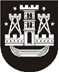 KLAIPĖDOS MIESTO SAVIVALDYBĖS TARYBASPRENDIMASDĖL BIUDŽETINĖS ĮSTAIGOS KLAIPĖDOS ANDREJAUS RUBLIOVO PAGRINDINĖS MOKYKLOS REORGANIZAVIMO2017 m. gegužės 16 d. Nr. T1-143KlaipėdaVadovaudamasi Lietuvos Respublikos civilinio kodekso 2.96 straipsniu ir 2.97 straipsnio 3 dalimi, Lietuvos Respublikos vietos savivaldos įstatymo 16 straipsnio 2 dalies 21 punktu ir 18 straipsnio 1 dalimi, Lietuvos Respublikos biudžetinių įstaigų įstatymo 14 straipsnio 11 ir 12 dalimis, Lietuvos Respublikos švietimo įstatymo 44 straipsnio 6 dalimi ir atsižvelgdama į tai, kad apie reorganizavimą vieną kartą viešai buvo paskelbta („Vakarų ekspresas“, 2014 m. kovo 28 d., Nr. 60 (6621), biudžetinės įstaigos kreditoriai informuoti raštu, Klaipėdos miesto savivaldybės taryba nusprendžia:Reorganizuoti nuo 2014 m. rugpjūčio 26 d. biudžetinę įstaigą Klaipėdos Andrejaus Rubliovo pagrindinę mokyklą, prijungiant ją prie biudžetinės įstaigos Klaipėdos „Santarvės“ pagrindinės mokyklos. Patvirtinti pridedamus:Klaipėdos Andrejaus Rubliovo ir Klaipėdos „Santarvės“ pagrindinių mokyklų reorganizavimo sąlygų aprašą;Klaipėdos „Santarvės“ pagrindinės mokyklos nuostatus.Įgalioti Laimą Vaitonienę, Klaipėdos „Santarvės“ pagrindinės mokyklos direktorę, pasirašyti nuostatus ir įregistruoti juos Juridinių asmenų registre teisės aktų nustatyta tvarka.Pripažinti netekusiais galios:Klaipėdos miesto savivaldybės tarybos 2011 m. balandžio 28 d. sprendimo Nr. T2-129 „Dėl biudžetinių įstaigų Klaipėdos „Pamario“ vidurinės ir Klaipėdos Andrejaus Rubliovo pagrindinės mokyklų reorganizavimo patvirtinimo“ 2.2 papunktį;Klaipėdos miesto savivaldybės tarybos 2013 m. birželio 27 d. sprendimą Nr. T2-168 „Dėl Klaipėdos „Santarvės“ pagrindinės mokyklos nuostatų patvirtinimo“.Nustatyti, kad šio sprendimo 2.2 papunktis ir 4 punktas įsigalioja 2014 m. rugpjūčio 26 d.Skelbti šį sprendimą Klaipėdos miesto savivaldybės interneto tinklalapyje.Savivaldybės meras	Vytautas Grubliauskas______________Klaipėdos „santarvės“ pagrindinės mokyklos NUOSTATAII SKYRIUSBENDROSIOS NUOSTATOSKlaipėdos „Santarvės“ pagrindinės mokyklos nuostatai (toliau – Nuostatai) reglamentuoja biudžetinės įstaigos Klaipėdos „Santarvės“ pagrindinės mokyklos (toliau – Mokykla) teisinę formą, priklausomybę, savininką, savininko teises ir pareigas įgyvendinančią instituciją, buveinę, Mokyklos grupę, tipą, pagrindinę paskirtį, mokymo kalbą ir mokymo formas, vykdomas programas, veiklos teisinį pagrindą, sritį, rūšis, tikslą, uždavinius, funkcijas, mokymosi pasiekimus įteisinančių dokumentų išdavimą, Mokyklos teises ir pareigas, veiklos organizavimą ir valdymą, savivaldą, darbuotojų priėmimą į darbą, jų darbo apmokėjimo tvarką ir atestaciją, lėšų šaltinius, jų naudojimo tvarką, finansinės veiklos kontrolę, veiklos priežiūrą, reorganizavimo, likvidavimo, pertvarkymo ar struktūros pertvarkos tvarką.Mokyklos oficialusis pavadinimas – Klaipėdos „Santarvės“ pagrindinė mokykla, trumpasis pavadinimas – „Santarvės“ pagrindinė mokykla. Duomenys apie Mokyklą, kaip juridinį asmenį, kaupiami ir saugomi Juridinių asmenų registre, kodas 190444664. Mokykla, kaip Klaipėdos 23-ioji vidurinė mokykla, įsteigta Klaipėdos miesto darbo žmonių deputatų tarybos Vykdomojo komiteto 1977 m. birželio 3 d. sprendimu Nr. 349. Mokykla veiklą pradėjo 1977 m. rugsėjo 1 d. Klaipėdos miesto tarybos . gegužės 28 d. sprendimu Nr. 98 Mokyklai suteiktas „Santarvės“ pavadinimas. Klaipėdos miesto savivaldybės tarybos 2007 m. kovo 29 d. sprendimu Nr. T2-109 Mokykla pavadinta Klaipėdos „santarvės“ pagrindine mokykla. Klaipėdos miesto savivaldybės tarybos 2014 m. balandžio 30 d. sprendimu Nr. T2-92 Mokykla reorganizuota, prie jos prijungiant Klaipėdos Andrejaus Rubliovo pagrindinę mokyklą.Mokyklos teisinė forma – biudžetinė įstaiga, priklausomybė – savivaldybės.Mokyklos savininkė – Klaipėdos miesto savivaldybė, kodas 111100775, Liepų g. 11, LT-91502 Klaipėda.Mokyklos savininko teises ir pareigas įgyvendinanti institucija – Klaipėdos miesto savivaldybės taryba, kuri sprendžia Lietuvos Respublikos biudžetinių įstaigų, Lietuvos Respublikos švietimo ir kituose įstatymuose bei šiuose Nuostatuose jos kompetencijai priskirtus klausimus.Mokyklos buveinė – Gedminų g. 7, LT-94222 Klaipėda.Mokyklos grupė – bendrojo ugdymo mokykla, tipas – pagrindinė mokykla.Mokyklos pagrindinė paskirtis – pagrindinės mokyklos tipo pagrindinė mokykla.Mokyklos mokymo kalba – rusų.Mokyklos mokymosi formos ir mokymo proceso organizavimo būdai: grupinio mokymosi forma kasdienio mokymo proceso organizavimo būdu ir pavienio mokymosi forma savarankiško mokymo proceso organizavimo būdu.Mokykloje vykdomos švietimo programos: pradinio, pagrindinio, kryptingo meninio ugdymo bei neformaliojo vaikų švietimo programos.Mokyklos išduodami mokymosi pasiekimus įteisinantys dokumentai – pradinio ir pagrindinio išsilavinimo bei mokymosi pasiekimų pažymėjimai.Mokykla yra viešasis juridinis asmuo, turintis antspaudą su valstybės herbu ir savo pavadinimu, atsiskaitomąją ir kitas sąskaitas Lietuvos Respublikoje įregistruotuose bankuose, atributiką, savo veikloje vadovaujasi Lietuvos Respublikos Konstitucija, Lietuvos Respublikos įstatymais, Lietuvos Respublikos Vyriausybės nutarimais, Lietuvos Respublikos švietimo ir mokslo ministro įsakymais, kitais teisės aktais ir šiais Nuostatais.II SKYRIUSMOKYKLOS VEIKLOS SRITyS IR RŪŠYS, TIKSLAS, UŽDAVINIAI, FUNKCIJOS, MOKYMOSI PASIEKIMUS ĮTEISINANČIŲ DOKUMENTŲ IŠDAVIMASMokyklos veiklos sritis – švietimas.Mokyklos veiklos rūšys:pagrindinė veiklos rūšis – pagrindinis ugdymas, kodas 85.31.10;kitos švietimo veiklos rūšys:pradinis ugdymas, kodas 85.20;sportinis ir rekreacinis švietimas, kodas 85.51; kultūrinis švietimas, kodas 85.52; kitas, niekur kitur nepriskirtas, švietimas, kodas 85.59; švietimui būdingų paslaugų veikla, kodas 85.60;kitos ne švietimo veiklos rūšys:kitas, niekur kitur nepriskirtas, keleivinis sausumos transportas, kodas 49.39;vaikų poilsio stovyklų veikla, kodas 55.20.20;kitų maitinimo paslaugų teikimas, kodas 56.29;nuosavo arba nuomojamo nekilnojamojo turto nuoma ir eksploatavimas, kodas 68.20; kita žmonių sveikatos priežiūros veikla, kodas 86.90;bibliotekų ir archyvų veikla, kodas 91.01.Mokyklos veiklos tikslas – plėtoti dvasines, intelektines ir fizines mokinio galias, bendrąsias ir esmines dalykines kompetencijas, būtinas tolesniam mokymuisi, profesinei karjerai ir savarankiškam gyvenimui.Mokyklos veiklos uždaviniai:teikti mokiniams kokybišką ugdymą;tenkinti mokinių pažinimo, ugdymosi ir saviraiškos poreikius;teikti mokiniams reikiamą pagalbą;užtikrinti sveiką ir saugią ugdymo(si) aplinką.Vykdydama jai pavestus uždavinius, Mokykla:vadovaudamasi Lietuvos Respublikos švietimo ir mokslo ministro patvirtintomis Bendrosiomis programomis, atsižvelgdama į Klaipėdos miesto savivaldybės ir Mokyklos bendruomenės reikmes, taip pat mokinių poreikius ir interesus, konkretina ir individualizuoja ugdymo turinį;rengia pradinio ugdymo ir pagrindinio ugdymo programas papildančius bei mokinių poreikius tenkinančius šių programų modulius, kryptingo meninio ugdymo bei neformaliojo vaikų švietimo programas;dalyvauja mokinių ugdymo pasiekimų tyrimuose, patikrinimuose teisės aktų nustatyta tvarka;sudaro palankias sąlygas veikti mokinių organizacijoms, skatinančioms mokinių dorovinį, pilietinį sąmoningumą, patriotizmą, tautinį identitetą, puoselėjančioms kultūrinę ir socialinę brandą, padedančioms tenkinti saviugdos ir saviraiškos poreikius;teikia informacinę, psichologinę, socialinę pedagoginę, specialiąją pedagoginę, prireikus specialiąją ir medicinos pagalbą, užtikrina ugdymą karjerai bei minimalios priežiūros priemones;įvertina mokinių specialiuosius ugdymosi poreikius, skiria specialųjį ugdymą teisės aktų nustatyta tvarka;organizuoja tėvų (globėjų, rūpintojų) pageidavimu jų mokamas papildomas paslaugas teisės aktų nustatyta tvarka;sudaro sąlygas darbuotojams tobulinti kvalifikaciją, dalytis gerąja patirtimi;draudžia Mokykloje vartoti tabaką, alkoholį ir kitas psichiką veikiančias medžiagas, prekiauti jomis, platinti šia tema nelegalią literatūrą, spaudinius, riboja pašalinių asmenų patekimą į Mokyklą;kuria ugdymo turiniui įgyvendinti reikiamą materialinę bazę ir edukacines aplinkas;organizuoja Mokykloje mokinių maitinimą ir vežiojimą;atlieka kitas teisės aktų nustatytas funkcijas.Mokiniams išduodami mokymosi pagal pradinio ir pagrindinio ugdymo programas pasiekimus įteisinantys dokumentai Lietuvos Respublikos švietimo ir mokslo ministro nustatyta tvarka.III SKYRIUSMOKYKLOS TEISĖS ir pareigosMokykla, įgyvendindama jai pavestus tikslus ir uždavinius, atlikdama jai priskirtas funkcijas, teisės aktų nustatyta tvarka turi teisę:parinkti ugdymo(si) metodus, formas ir būdus;kurti naujus ugdymo ir ugdymosi modelius;bendradarbiauti su savo veiklai įtakos turinčiais fiziniais ir juridiniais asmenimis;vykdyti miesto, šalies ir tarptautinius švietimo projektus;stoti ir jungtis į asociacijas, dalyvauti jų veikloje;gauti paramą ir naudotis kitomis teisėmis, neprieštaraujančiomis Lietuvos Respublikos įstatymams ir kitiems teisės aktams.Mokykla privalo užtikrinti geros kokybės švietimą, mokymo sutarties sudarymą ir sutartų įsipareigojimų vykdymą, atvirumą vietos bendruomenei, garantuoti sveiką, saugią, užkertančią kelią smurto, prievartos apraiškoms ir žalingiems įpročiams ugdymo aplinką.IV SKYRIUSMOKYKLOS VEIKLOS ORGANIZAVIMAS IR VALDYMASMokyklos veikla organizuojama pagal Mokyklos strateginį, metinį veiklos ir mokslo metų ugdymo planus, patvirtintus Mokyklos direktoriaus teisės aktų nustatyta tvarka.Mokyklai vadovauja direktorius, skiriamas į pareigas atviro konkurso būdu ir atleidžiamas iš jų teisės aktų nustatyta tvarka. Direktorius pavaldus ir atskaitingas Klaipėdos miesto savivaldybės tarybai ar jos įgaliotai institucijai.Direktorius:organizuoja Mokyklos darbą, kad būtų įgyvendintas Mokyklos tikslas ir atliekamos nustatytos funkcijos;vadovauja Mokyklos strateginio plano, metinio veiklos plano, mokslo metų ugdymo plano, švietimo programų rengimui ir vykdymui, juos tvirtina teisės aktų nustatyta tvarka;tvirtina Mokyklos struktūrą teisės aktų nustatyta tvarka;nustato Mokyklos struktūrinių padalinių tikslus, uždavinius, funkcijas, direktoriaus pavaduotojų ugdymui, struktūrinių padalinių vadovų veiklos sritis;skiria ir atleidžia darbuotojus, tvirtina jų pareigybių aprašymus, pareigybių sąrašą, neviršydamas nustatyto didžiausio leistino pareigybių skaičiaus, atlieka kitas su darbo santykiais susijusias funkcijas teisės aktų nustatyta tvarka;priima mokinius Klaipėdos miesto savivaldybės tarybos nustatyta tvarka ir sudaro mokymo sutartis;suderinęs su Mokyklos taryba tvirtina Mokyklos vidaus ir darbo tvarkos taisykles, kuriose nustato mokinių ir darbuotojų teises, pareigas, atsakomybę, bendruomenės narių elgesio ir etikos normas;organizuoja ir vykdo mokinių pasiekimų tyrimus, patikrinimus Lietuvos Respublikos švietimo ir mokslo ministro nustatyta tvarka;analizuoja Mokyklos veiklos ir valdymo išteklių būklę, užtikrina jų optimalų valdymą ir naudojimą;organizuoja Mokyklos veiklos įsivertinimą, išorinį vertinimą;leidžia įsakymus, kontroliuoja jų vykdymą;sudaro teisės aktų nustatytas komisijas, darbo grupes;koordinuoja pedagoginių darbuotojų metodinę veiklą, atestaciją Lietuvos Respublikos švietimo ir mokslo ministro nustatyta tvarka;sudaro Mokyklos vardu sutartis;organizuoja Mokyklos dokumentų saugojimą ir valdymą;valdo, naudoja Mokyklos turtą, lėšas ir jomis disponuoja teisės aktų nustatyta tvarka, vadovaudamasis visuomenės naudos, efektyvumo, racionalumo, viešosios teisės principais;inicijuoja Mokyklos savivaldos institucijų sudarymą ir skatina jų veiklą;kartu su Mokyklos taryba sprendžia, ar leisti ant Mokyklos pastatų ar Mokyklos teritorijoje statyti judriojo (mobiliojo) ryšio stotis teisės aktų nustatyta tvarka;bendradarbiauja su mokinių tėvais (globėjais, rūpintojais), švietimo pagalbos, teritorinėmis policijos, socialinių paslaugų, sveikatos įstaigomis ir kitomis institucijomis, dirbančiomis vaiko teisių apsaugos srityje;atstovauja Mokyklai kitose institucijose;dalį savo funkcijų teisės aktų nustatyta tvarka gali pavesti atlikti pavaduotojams, struktūrinių padalinių vadovams;vykdo kitas teisės aktuose ir pareigybės aprašyme nustatytas funkcijas.Mokyklos direktorius atsako už:Mokyklos veiklą ir jos rezultatus;Lietuvos Respublikos įstatymų ir kitų teisės aktų, Mokyklos Nuostatų laikymąsi, tinkamą funkcijų atlikimą;demokratinį Mokyklos valdymą, skaidriai priimamus sprendimus, bendruomenės narių informavimą, personalo kvalifikacijos tobulinimą, sveiką ir saugią Mokyklos aplinką;asmens duomenų teisinę apsaugą, teikiamų ataskaitų rinkinių ir statistinių ataskaitų teisingumą;veiksmingą vaiko minimalios priežiūros priemonių įgyvendinimą.Mokyklos valdyme dalyvauja direktoriaus pavaduotojai, struktūrinių padalinių vadovai, kurie: dalyvauja priimant strateginius sprendimus dėl Mokyklos veiklos plėtros;teikia siūlymus dėl Mokyklos metinės veiklos plano, Mokyklos struktūros, Nuostatų pakeitimų;tiesiogiai vadovauja kitoms jų kompetencijai priskirtoms veiklos sritims.Mokyklos metodinei veiklai organizuoti sudaromos metodinės grupės ir metodinė taryba.Metodinės grupės sudaromos pagal ugdymo sritis, dalykus ar laikinai tam tikrai pedagoginei problemai spręsti.Metodinei grupei vadovauja atviru balsavimu grupės narių dvejiems metams išrinktas pirmininkas, kuris organizuoja posėdžius ir apie posėdžio laiką, svarstyti parengtus klausimus narius informuoja ne vėliau kaip prieš 3 dienas iki posėdžio pradžios. Metodinės grupės posėdis yra teisėtas, jei jame dalyvauja ne mažiau kaip du trečdaliai narių. Nutarimai priimami metodinės grupės posėdyje dalyvaujančių balsų dauguma. Jie yra teisėti, jei neprieštarauja teisės aktams. Norminio pobūdžio nutarimai gali būti įforminami Mokyklos direktoriaus įsakymu.Metodinė grupė:racionaliai derina ugdymo srities, dalyko, toje pačioje klasėje dirbančių mokytojų ugdymo planavimą, mokinių pasiekimų vertinimą, vadovėlių ir mokymo priemonių pasirinkimą;aptaria naujus dokumentus, metodikos naujoves, dalykų integraciją, mokytojų sukauptą patyrimą;tariasi dėl bendrojo ugdymo dalykų planų rengimo principų ir tvarkos, pasirenkamųjų ugdymo dalykų, dalykų modulių pasiūlos;nagrinėja ugdymo sėkmingumą, mokinių pasiekimus, pedagogines problemas, dalijasi gerąja patirtimi;dalyvauja vertinant mokinių pasiekimus;keičiasi informacija ir bendradarbiauja su kitomis metodinėmis grupėmis;analizuoja kvalifikacijos tobulinimo renginių kokybę;teikia siūlymus metodinei tarybai dėl ugdymo turinio formavimo ir ugdymo organizavimo gerinimo.Metodinių grupių pirmininkus jungia metodinė taryba.Metodinei tarybai vadovauja dvejiems metams atviru balsavimu mokytojų taryboje išrinktas pirmininkas, kuris šaukdamas posėdžius apie laiką ir svarstyti parengtus klausimus informuoja narius ne vėliau kaip prieš 3 dienas iki posėdžio pradžios.Metodinės tarybos pirmininkas mokslo metų pabaigoje atsiskaito mokytojų tarybos nariams.Metodinės tarybos posėdis yra teisėtas, jei jame dalyvauja ne mažiau kaip du trečdaliai narių. Nutarimai priimami metodinės tarybos posėdyje dalyvaujančių balsų dauguma. Jie yra teisėti, jei neprieštarauja teisės aktams. Norminio pobūdžio nutarimai gali būti įforminami Mokyklos direktoriaus įsakymu.Metodinės tarybos nario įgaliojimai nutrūksta, kai pasibaigia įgaliojimo laikas, kai jis nebegali eiti savo pareigų dėl sveikatos būklės, atsistatydina, pripažįstamas neveiksniu arba kai jo elgesys nesuderinamas su metodinės tarybos nario pareigomis. Metodinė taryba:dalyvauja ir teikia siūlymus, planuojant ugdymo turinį, ugdymo proceso aprūpinimą, ugdymo kokybę ir inovacijų diegimą, nustatant mokytojų metodinės veiklos prioritetus;koordinuoja Mokykloje veikiančių metodinių grupių veiklą, siekdama ugdymo dermės, tęstinumo ir kokybės užtikrinimo;aptaria Mokyklos mokytojų kvalifikacijos tobulinimo poreikius, nustato jos prioritetus;inicijuoja mokytojų bendradarbiavimą, gerosios pedagoginės patirties sklaidą, bendradarbiavimą su mokytojų asociacijomis, kitomis nevyriausybinėmis organizacijomis, švietimo pagalbos įstaigomis ir kt.;vertina mokytojų metodinius darbus ir mokytojų praktinę veiklą.Ugdymo turinio formavimo ir ugdymo proceso organizavimo klausimais Mokyklos direktorius gali organizuoti pedagogų ir švietimo pagalbos specialistų, kurių veikla susijusi su nagrinėjamu klausimu, pasitarimus. Darbo tarybos, profesinės sąjungos veiklą Mokykloje reglamentuoja įstatymai.V SKYRIUSMOKYKLOS SAVIVALDAMokyklos taryba (toliau – Taryba) yra aukščiausia Mokyklos savivaldos institucija, renkama dvejiems metams. Taryba telkia Mokyklos mokinius, mokytojus, tėvus (globėjus, rūpintojus), vietos bendruomenę demokratiniam Mokyklos valdymui, padeda spręsti Mokyklai aktualius klausimus, atstovauti direktoriui teisėtiems Mokyklos interesams.Tarybą sudaro 9 nariai: tris tėvus (globėjus, rūpintojus) deleguoja tėvų taryba, tris mokytojus – mokytojų taryba, tris 8–10 klasių mokinius – mokinių taryba. Tarybos pirmininkas ir sekretorius renkami atviru balsavimu pirmame Tarybos posėdyje. Mokyklos direktorius negali būti tarybos pirmininkas.Posėdžius organizuoja tarybos pirmininkas. Apie posėdžio laiką ir svarstyti parengtus klausimus pirmininkas informuoja narius ne vėliau kaip prieš 3 dienas iki posėdžio pradžios.Tarybos posėdžiai kviečiami ne rečiau kaip du kartus per metus. Prireikus gali būti sušauktas neeilinis Tarybos posėdis. Posėdis yra teisėtas, jei jame dalyvauja ne mažiau kaip du trečdaliai narių.Į posėdžius gali būti kviečiami Mokyklos rėmėjai, socialiniai partneriai ar kiti asmenys. Nutarimai priimami Tarybos posėdyje dalyvaujančių balsų dauguma. Jie yra teisėti, jei neprieštarauja teisės aktams. Norminio pobūdžio nutarimai gali būti įforminami Mokyklos direktoriaus įsakymu.tarybos nario įgaliojimai nutrūksta, kai pasibaigia įgaliojimo laikas, kai jis nebegali eiti savo pareigų dėl sveikatos būklės, atsistatydina, pripažįstamas neveiksniu arba kai jo elgesys nesuderinamas su Tarybos nario pareigomis.Tarybos nariai už savo veiklą vieną kartą per metus atsiskaito juos rinkusiems Mokyklos bendruomenės nariams.taryba:teikia siūlymus dėl Mokyklos strateginių tikslų, uždavinių ir jų įgyvendinimo priemonių;pritaria Mokyklos strateginiam, metinės veiklos planams, darbo ir vidaus tvarkos taisyklėms, kitiems Mokyklos veiklą reglamentuojantiems dokumentams, teikiamiems Mokyklos direktoriaus;teikia siūlymus Mokyklos direktoriui dėl Mokyklos Nuostatų pakeitimo ar papildymo, Mokyklos struktūros tobulinimo;išklauso Mokyklos metines veiklos ataskaitas ir teikia siūlymus Mokyklos direktoriui dėl veiklos tobulinimo, saugių ugdymo(si) ir darbo sąlygų sudarymo;teikia siūlymus Klaipėdos miesto savivaldybės tarybai ar jos įgaliotai institucijai, Mokyklos direktoriui dėl materialinio aprūpinimo, lėšų panaudojimo;svarsto Mokyklos pedagogų, tėvų, mokinių savivaldos institucijų ar bendruomenės narių iniciatyvas ir teikia siūlymus Mokyklos direktoriui;deleguoja atstovus į mokytojų atestacijos ir viešo konkurso laisvai Mokyklos direktoriaus vietai užimti komisijas, teikia siūlymus, atestuojant Mokyklos direktorių, jo pavaduotojus, struktūrinių padalinių vadovus;priima nutarimus kitais, teisės aktų nustatytais ar Mokyklos direktoriaus teikiamais, klausimais.Mokytojų taryba – nuolat veikianti Mokyklos savivaldos institucija mokytojų profesiniams ir bendriesiems ugdymo klausimams spręsti. Ją sudaro Mokyklos direktorius, direktoriaus pavaduotojai ugdymui, skyrių ir kitų padalinių, susijusių su ugdymu, vadovai, visi Mokykloje dirbantys mokytojai ir kiti tiesiogiai ugdymo procese dalyvaujantys asmenys.Mokytojų tarybai vadovauja Mokyklos direktorius. Sekretorius renkamas atviru balsavimu vieniems metams.mokytojų tarybos posėdžiai organizuojami prasidedant ir baigiantis mokslo metams, taip pat ne rečiau kaip vieną kartą per pusmetį.Prireikus gali būti sušauktas neeilinis mokytojų tarybos posėdis. Į posėdžius pagal poreikį gali būti kviečiami kitų savivaldos institucijų atstovai.Posėdis yra teisėtas, jei jame dalyvauja ne mažiau kaip du trečdaliai tą dieną dirbančių mokytojų tarybos narių. Posėdžius šaukia mokytojų tarybos pirmininkas. Apie posėdžio laiką ir svarstyti parengtus klausimus mokytojų tarybos pirmininkas informuoja narius ne vėliau kaip prieš 3 dienas iki posėdžio pradžios.Mokytojų tarybos nutarimai priimami dalyvaujančių narių balsų dauguma. Jie yra teisėti, jei neprieštarauja teisės aktams. Norminio pobūdžio nutarimai gali būti įforminami Mokyklos direktoriaus įsakymu.Mokytojų taryba:svarsto bendrųjų, kryptingo meninio ugdymo ir neformaliojo vaikų švietimo programų įgyvendinimą, optimalų ugdymo sąlygų sudarymą, ugdymo turinio atnaujinimą, mokinių ugdymosi rezultatus, pedagoginės veiklos tobulinimo būdus;teikia siūlymus dėl Mokyklos metinio veiklos, mokslo metų ugdymo planų įgyvendinimo, mokinių pažangos ir pasiekimų vertinimo, informacijos kaupimo ir panaudojimo tobulinimo;analizuoja mokinių sveikatos, socialinės paramos, mokymosi, prevencinės veiklos, poilsio, mitybos, saugos klausimus;deleguoja atstovus į Tarybą, mokytojų atestacijos komisiją;priima nutarimus kitais, teisės aktų nustatytais ar Mokyklos direktoriaus teikiamais, klausimais.Mokykloje veikia mokinių savivaldos institucijos – mokinių komitetai klasėse ir mokinių taryba. Mokinių komitetą klasėje sudaro 3–5 nariai, išrinkti atviru balsavimu klasės mokinių susirinkime vieniems metams. Mokinių komitetui vadovauja seniūnas.Posėdžius šaukia seniūnas. Apie posėdžio laiką ir svarstyti parengtus klausimus jis informuoja narius ne vėliau kaip prieš 3 dienas iki posėdžio pradžios.Mokinių komiteto posėdis ir jame priimti nutarimai yra teisėti, jeigu posėdyje dalyvauja ne mažiau kaip du trečdaliai visų narių. Nutarimai priimami dalyvaujančiųjų balsų dauguma.Mokinių komiteto nario įgaliojimai nutrūksta, kai pasibaigia įgaliojimo laikas, kai jis nebegali eiti savo pareigų dėl sveikatos būklės, atsistatydina, pripažįstamas neveiksniu arba kai jo elgesys nesuderinamas su mokinių komiteto nario pareigomis. Mokinių komiteto nariai mokslo metų pabaigoje atsiskaito juos rinkusiam klasės mokinių susirinkimui.Mokinių komitetas:planuoja ir organizuoja klasės mokinių nepamokinę veiklą;rūpinasi drausmės ir tvarkos palaikymu klasėje, mokinių lankomumu;svarsto klasės vadovo teikiamus klausimus.mokinių taryba – aukščiausia mokinių savivaldos institucija, renkama vieniems metams. Mokinių tarybą sudaro 8–10 klasių mokiniai (iš kiekvienos klasės po vieną narį), išrinkti atviru balsavimu klasės mokinių susirinkime.Mokinių tarybai vadovauja pirmininkas, išrinktas pirmajame mokinių tarybos posėdyje atviru balsavimu. mokinių tarybos posėdžiai organizuojami ne rečiau kaip du kartus per metus. Prireikus gali būti sušauktas neeilinis mokinių tarybos posėdis.Posėdžius šaukia pirmininkas. Apie posėdžio laiką ir svarstyti parengtus klausimus jis informuoja narius ne vėliau kaip prieš 3 dienas iki posėdžio pradžios.Mokinių tarybos posėdis ir jame priimti nutarimai yra teisėti, jeigu posėdyje dalyvauja ne mažiau kaip du trečdaliai visų narių. Nutarimai priimami dalyvaujančiųjų balsų dauguma. Mokinių tarybos nario įgaliojimai nutrūksta, kai pasibaigia įgaliojimo laikas, kai jis nebegali eiti savo pareigų dėl sveikatos būklės, atsistatydina, pripažįstamas neveiksniu arba kai jo elgesys nesuderinamas su mokinių tarybos nario pareigomis. mokinių tarybos nariai mokslo metų pabaigoje atsiskaito juos rinkusiems klasių mokinių susirinkimams.Mokinių taryba:padeda organizuoti Mokyklos renginius, akcijas, vykdyti prevencines programas;teikia siūlymus dėl ugdymo organizavimo, neformaliojo švietimo programų plėtros, socialinės veiklos;organizuoja savanorių judėjimą;atstovauja mokinių interesams taryboje bei kitose savivaldos institucijose, tarpininkauja ginant mokinių teises Mokykloje;rūpinasi drausmės ir tvarkos palaikymu Mokykloje;dalyvauja rengiant Mokyklos veiklą reglamentuojančius dokumentus;svarsto kitus Mokyklos direktoriaus ar kuruojančio direktoriaus pavaduotojo teikiamus klausimus.Mokykloje veikia tėvų (globėjų, rūpintojų) savivaldos institucijos – tėvų komitetai klasėse ir tėvų taryba. Tėvų komitetą klasėje sudaro 3–5 nariai, išrinkti vieniems metams atviru balsavimu klasės tėvų (globėjų, rūpintojų) susirinkimo dauguma.Tėvų komiteto nariai atviru balsavimu renka pirmininką, kuris šaukia posėdžius ir apie jų laiką, svarstyti parengtus klausimus informuoja narius ne vėliau kaip prieš 3 dienas iki posėdžio pradžios.Tėvų komiteto posėdis ir jame priimti nutarimai yra teisėti, jeigu posėdyje dalyvauja ne mažiau kaip du trečdaliai visų narių. Nutarimai priimami dalyvaujančiųjų balsų dauguma.Tėvų komiteto nario įgaliojimai nutrūksta, kai pasibaigia įgaliojimo laikas, kai jis nebegali eiti savo pareigų dėl sveikatos būklės, atsistatydina, pripažįstamas neveiksniu arba kai jo elgesys nesuderinamas su tėvų komiteto nario pareigomis.Tėvų komiteto nariai mokslo metų pabaigoje atsiskaito juos rinkusiam klasės tėvų (globėjų, rūpintojų) susirinkimui.Tėvų komitetas:aptaria su klasės vadovu klasės mokinių lankomumo, elgesio ir pažangumo, saugumo, maitinimo, informacijos gavimo apie juos klausimus;padeda organizuoti klasės renginius, išvykas, kurti edukacines aplinkas, vykdyti ugdymą karjerai;inicijuoja paramos Mokyklai teikimą;teikia siūlymus tėvų tarybai ir Mokyklos direktoriui.Tėvų tarybą sudaro klasių tėvų komitetų pirmininkai.Tėvų tarybos posėdžiai organizuojami ne rečiau kaip du kartus per mokslo metus. Tėvų tarybos nariai atviru balsavimu pirmame posėdyje renka pirmininką ir jo pavaduotoją. Posėdžius šaukia pirmininkas. Apie posėdžio laiką ir svarstyti parengtus klausimus tėvų tarybos pirmininkas informuoja narius ne vėliau kaip prieš 3 dienas iki posėdžio pradžios.Tėvų tarybos posėdis ir jame priimti nutarimai yra teisėti, jeigu posėdyje dalyvauja ne mažiau kaip du trečdaliai visų narių. Nutarimai priimami dalyvaujančiųjų balsų dauguma.Tėvų tarybos nario įgaliojimai nutrūksta, kai pasibaigia įgaliojimo laikas, kai jis nebegali eiti savo pareigų dėl sveikatos būklės, atsistatydina, pripažįstamas neveiksniu arba kai jo elgesys nesuderinamas su tėvų tarybos nario pareigomis. Tėvų tarybos nariai mokslo metų pabaigoje atsiskaito juos rinkusiam klasių tėvų (globėjų, rūpintojų) susirinkimui.Tėvų taryba:teikia siūlymus ugdymo proceso organizavimo ir kitais ugdymo kokybės gerinimo klausimais; analizuoja Mokyklos lėšų panaudojimo tikslingumą;deleguoja atstovus į tarybą;nagrinėja tėvų (globėjų, rūpintojų) prašymus, skundus ir teikia siūlymus, sprendžiant iškilusias problemas;dalyvauja tėvų (globėjų, rūpintojų) diskusijose, Mokyklos renginiuose;svarsto kitus Mokyklos direktoriaus, direktoriaus pavaduotojų teikiamus klausimus.Mokykloje gali steigtis ir kitos savivaldos institucijos, bendruomenės nariai gali burtis į įvairių interesų grupių (mokinių, mokytojų, tėvų (globėjų, rūpintojų)) asociacijas, organizacijas, sąjungas, vykdančias jų veiklos nuostatuose (įstatuose) numatytus uždavinius ir funkcijas.VI SKYRIUSDARBUOTOJŲ PRIĖMIMAS Į DARBĄ, JŲ DARBO APMOKĖJIMO TVARKA IR ATESTACIJA Darbuotojai į darbą Mokykloje priimami ir atleidžiami iš jo Lietuvos Respublikos darbo kodekso ir kitų teisės aktų nustatyta tvarka. Mokyklos darbuotojams už darbą mokama Lietuvos Respublikos įstatymų ir kitų teisės aktų nustatyta tvarka.Mokyklos direktorius, jo pavaduotojai ugdymui, ugdymą organizuojančių skyrių vadovai, mokytojai ir švietimo pagalbos specialistai atestuojasi ir kvalifikaciją tobulina Lietuvos Respublikos švietimo ir mokslo ministro nustatyta tvarka.VII SKYRIUSMOKYKLOS TURTAS, LĖŠOS, JŲ NAUDOJIMO TVARKA, FINANSINĖS VEIKLOS KONTROLĖ ir Mokyklos veiklos priežiūraMokykla valdo patikėjimo teise perduotą savivaldybės turtą, naudoja ir disponuoja juo įstatymų ir Klaipėdos miesto savivaldybės tarybos nustatyta tvarka.Mokyklos lėšos:valstybės biudžeto specialiųjų tikslinių dotacijų savivaldybės biudžetui skirtos lėšos ir Klaipėdos miesto savivaldybės biudžeto lėšos, skiriamos pagal patvirtintas sąmatas;pajamos už teikiamas paslaugas;fondų, organizacijų, kitų juridinių ir fizinių asmenų dovanotos ar kitaip teisėtais būdais perduotos lėšos, tikslinės paskirties lėšos pagal pavedimus;kitos teisėtu būdu įgytos lėšos.Mokyklos lėšos ir turtas valdomas, naudojamas ir juo disponuojama rūpestingai, siekiant užtikrinti visuomenės interesų tenkinimą, maksimalią naudą visuomenei. Turtas tausojamas, nešvaistomas ir racionaliai tvarkomas. Lėšos naudojamos teisės aktų nustatyta tvarka.Mokykla buhalterinę apskaitą organizuoja ir finansinę atskaitomybę tvarko teisės aktų nustatyta tvarka.Mokyklos finansinė veikla kontroliuojama teisės aktų nustatyta tvarka.Mokyklos veiklos priežiūrą atlieka Klaipėdos miesto savivaldybės administracija teisės aktų nustatyta tvarka, prireikus pasitelkdama išorinius vertintojus.VIII SKYRIUSBAIGIAMOSIOS NUOSTATOSMokykla turi interneto svetainę, kurioje skelbiami vieši pranešimai ir informacija visuomenei apie Mokyklos veiklą teisės aktų nustatyta tvarka.Mokyklos Nuostatai keičiami Klaipėdos miesto savivaldybės tarybos ar jos įgaliotos institucijos, Mokyklos vadovo ar tarybos iniciatyva. Mokyklos Nuostatus, jų pakeitimus tvirtina Klaipėdos miesto savivaldybės taryba ar jos įgaliota institucija.Mokyklos buveinė keičiama, Mokyklos filialai steigiami ir jų veikla nutraukiama Klaipėdos miesto savivaldybės tarybos sprendimu.Mokykla reorganizuojama, pertvarkoma, likviduojama ar vykdoma Mokyklos struktūros pertvarka teisės aktų nustatyta tvarka.Direktorė					                Laima VaitonienėSUDERINTAMokyklos tarybos 2014 m. __________ d. posėdžio protokoliniu nutarimu (protokolas Nr. _____)PATVIRTINTAKlaipėdos miesto savivaldybėstarybos 2014 m. balandžio 30 d.sprendimu Nr. T2-92